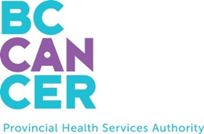 The BC Cancer Excellence Awards provide an opportunity to shine a light on some of the inspiring people and teams who are working every day to ensure that the people of BC receive world-class, patient-centered cancer screening, treatment and support, or benefit from new discoveries that are helping change the face of cancer.Has someone on your BC Cancer care team been a champion in your or your loved one’s care? Nominate them for a Patient Care Champion award today!A Patient Care Champion is someone who does one or all of the following: Helps improve the care experience of patients and families, quality of life, quality of careHelps improve your knowledge of the cancer systemShows compassion, creativity and acts as a role model for othersPlease complete all sections below. Your contact information Tell us who you think deserves at Patient Care Champion awardTell us why this person is a Patient Care Champion (provide specific examples where possible):_________________________________________________________________________________________________________________________________________________________________________________________________________________________________________________________________________________________________________________________________________________________________________________________________________________________________________________________________________________________________________________________________________________________________________________________________________________________________________________________________________________________________________________________________________________________Submit your nomination using one of the methods below:Complete nomination form online https://www.surveymonkey.ca/r/BCEA-PatientcarechampionEmail completed nomination form to: BCCancerRecognition@bccancer.bc.caPrint and mail your completed nomination form to:BC Cancer Excellence Awardsc/o Pauline Lee (Fairmont Building, 6th floor)600 West 10th AvenueVancouver, BC V5Z 4E6Have questions or need help completing the nomination form?Contact BC Cancer’s Patient Experience Program at:Phone: 604-877-6016 Email: PatientExp@bccancer.bc.caIn order to submit a nomination you will need to provide individually identifiable information. This collection is authorized by section 26(e) of the Freedom of Information and Protection of Privacy Act. The purpose of collection is to be able to contact you for further information about the nominee/nomination. The information collected will not be used for any other purpose. Please contact Sara Camano, Provincial Director at 604.789.3774 or BCCancerRecognition@bccancer.bc.ca if you have any questions.Name:Address:Phone:Email:Name:Position:BC Cancer location:  Abbotsford        Kelowna        Prince George  Surrey        Vancouver       Victoria